Patuxent Valley Middle School							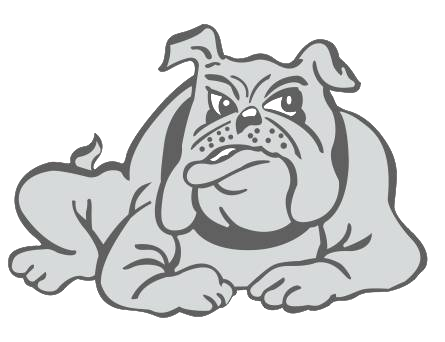 9151 Vollmerhausen Road	Jessup, Maryland 20794September 2019Dear NJHS Applicant:Thank you for your interest in joining the National Junior Honor Society (NJHS) at Patuxent Valley Middle School!  In order to apply to become a member of NJHS, you must have:Be able to secure two recommendations from a teacher that taught you last year. A cumulative 3.5 GPA for the last school year. Note: You will be expected to maintain a 3.5 GPA or above for each quarter after you have been accepted. No disciplinary school and/or bus referrals to the office. MIRs are not generally included; however, excessive MIRs may be reason for denial. This includes any incident that results in a Friday School or suspension.No more than 10 days of unexcused absences.A record of significant accomplishments, as described below.The NJHS is open to this year’s 7th and 8th grade students who meet the aforementioned criteria, and who also demonstrate exemplary performance and experience as it relates to leadership, service, character, and citizenship.  We are looking for highly motivated candidates that have a strong desire to actively improve our school community.  Final selection is made by a majority vote of the Faculty Council consisting of appointed teachers and support staff. Students who are current members do not need to reapply.The NJHS is the leader among organizations that promote appropriate recognition for students who reflect outstanding accomplishments in the areas of leadership, service, character, and citizenship. NJHS members will complete at least 10 hours of community service.  Students may need to have flexibility to attend and participate in community service projects during after school hours, including week-ends.   The attached application must be read and neatly completed with a parent signature in blue or black ink or typed.  Two teacher recommendation forms are required and will be submitted to Mrs. Chelidona. The completed application and teacher recommendation forms (submitted by the teachers) are due to Mrs. Chelidona (in the GT Resource Room) or Mrs. Thompson (BSAP Room) by 2:25pm on Wednesday September 25, 2019..  Late or incomplete applications will not be accepted. If you have any questions, please see Mrs. Chelidona (GT Resource) or Mrs. Thompson (BSAP). Thank you for applying to be a part of the NJHS!Sincerely, Mrs. Monica Chelidona				Mrs. Anisha Thompson	Patuxent Valley Middle SchoolNational Junior Honor Society Application FormDirections: Please complete all sections in neat handwriting (in blue/ black ink) or type. Answer all questions thoroughly- do not be modest, and include signatures by the due date. Late or incomplete Application Forms will not be accepted. Completing this form does not guarantee acceptance to the National Junior Honor Society.  Applications will be reviewed by the National Junior Honor Society Faculty Council and students will be notified as to selection on Tuesday October 1, 2019. Minimum Requirements: In order to be considered for the National Junior Honor Society at Patuxent Valley you must have:Secured two recommendations from a teacher that taught you last year. Teachers will be responsible for submitting the recommendation forms prior to the application deadline: Wednesday, September 25, 2019Attained a cumulative 3.5 GPA for the last school year. Note: You will be expected to maintain a 3.5 GPA or above for each quarter after you have been accepted. No disciplinary school and/or bus referrals to the office. MIRs are not generally included; however, excessive MIRs may be reason for denial. This includes any incident that results in a Friday School or suspension.Had no more than 10 days of unexcused absences Completed this application with parent signature and have two teachers complete the recommendations by the due date: September 25, 2019.  Please provide teachers at least a week to complete the recommendation.Attendance to our after school meetings which will be held every other Tuesday beginning October 8, 2019. Meetings will be during the 8th period program which runs from 2:25pm- 4:00pm. After school bus transportation is provided free of charge. Students at PVMS should give this application and teacher recommendations directly to Mrs. Chelidona (GT Resource Room) or Mrs. Thompson (BSAP Room).  If more room is needed, you may attach additional sheets of paper. Name of Candidate:_________________________, _________________________, _________(Last Name)			(First Name)			(Middle Initial)Reflect on the description of our National Junior Honor Society on the first page of this application. In a brief paragraph, explain why you would like to join the National Junior Honor Society, and what will you contribute to our group. You may also type this paragraph and attach it to the application.___________________________________________________________________________________________________________________________________________________________________________________________________________________________________________________________________________________________________________________________________________________________________________________________________________________________________________________________________________________________________________________________________________________________________________________________________________________________Co-curricular Activities: List all school activities in which you have participated during middle school. These activities may include, but are not limited to, Band, Chorus, Book Club, Debate, Morning News, or Enrichment Fair. Be specific about the role or position you had with this activity and include any special accomplishments.GradeCommunity Activities: List any community activities outside of school in which you have participated and include any major accomplishments in each. These activities may include, but are not limited to, sport teams, clubs or camps sponsored outside of school, or Boy or Girl Scouts. Please do not repeat any participation listed in Part III.GradeService Activities: List any service activities in which you have participated. These can be individual or group projects. Service activities are defined as activities done for others for which no compensation has been given. These activities may include, but are not limited to, religious service projects, family organized projects, or community organized service projects. Please do not repeat any projects listed in another section. Do not include school service projects.GradeLeadership Positions: List all elected or appointed leadership positions held by you in the school, community, or religious organizations. Some examples may include, but are not limited to, a sports team captain, school officer, or Band or Orchestra leader.GradeAwards and Special Recognition: List all awards, special recognition, or honors you have received. These may include, but are not limited to, published writing, Principal’s Award, Honor Roll, or awards outside of school. If the award or recognition is not self-explanatory, please include a brief description of the award.   GradeTeacher Recommendations: Please give recommendation forms to two teachers who have taught you for at least a semester during last school year. Once the teachers have filled out the forms the teachers will give them to Mrs. Chelidona or Mrs. Thompson. Please give teachers adequate time (at least a week) to fill out the forms, and be sure to remind teachers of the due date. If you are coming from another school, your teacher recommendations may be emailed to Monica Chelidona mchelidona@hcpss.org or Anisha Thompson at anisha_thompson@hcpss.orgI have given teacher recommendation forms to:1. _________________________________________________2. _________________________________________________I understand that completing this application form does not guarantee selection into the National Junior Honor Society (NJHS), and that the information on this form is complete and correct.________________________________________  ______________Student Signature					  DateI have read the information provided by my son/ daughter on this form and can verify that it is complete and accurate.________________________________________   _______________Parent Signature					   DateNational Junior Honor SocietyTeacher Recommendation Form Teachers: Thank you for taking the time to fill out this recommendation form. Your input and comments about the student are very helpful! Please return directly to Mrs. Chelidona (GT Room) or Mrs. Thompson (BSAP room) by Wednesday, September 25th by 2:25 PM.  Student Name:   _____________________________________________________			(First)			(Middle)		(Last)Teacher Name:  _____________________________________________Grade Taught:  _________		Subject:  ____________________I believe I know this student (circle one):  	Well		Not WellPlease rate the student on the following criteria by checking the appropriate box:Comments (Optional): ________________________________________________________________________________________________________________________________________________________________________________________________________________________________________________________________________________________________________________________National Junior Honor SocietyTeacher Recommendation Form Teachers: Thank you for taking the time to fill out this recommendation form. Your input and comments about the student are very helpful! Please return directly to Mrs. Chelidona (GT Room) or Mrs. Thompson (BSAP room) by Wednesday, September 25th by 2:25 PM.  Student Name:   _____________________________________________________			(First)			(Middle)		(Last)Teacher Name:  _____________________________________________Grade Taught:  _________		Subject:  ____________________I believe I know this student (circle one):  	Well		Not WellPlease rate the student on the following criteria by checking the appropriate box:Comments (Optional): ________________________________________________________________________________________________________________________________________________________________________________________________________________________________________________________________________________________________________________________Activity67AccomplishmentsActivity67AccomplishmentsActivity67AccomplishmentsLocation of the ActivityActivity67AccomplishmentsLocation of the Leadership PositionAward/ Recognition 67Description/ Name of the AwardCriteriaAbove AverageAverageBelow AverageAcademic PerformanceCitizenship (Respectful, Helpful,  Conscientious)Leadership(Takes an active positive role among peers, follows through with ideas- proactive)Participation/Involvement(Takes initiative, gets others actively involved)CriteriaAbove AverageAverageBelow AverageAcademic PerformanceCitizenship (Respectful, Helpful,  Conscientious)Leadership(Takes an active positive role among peers, follows through with ideas- proactive)Participation/Involvement(Takes initiative, gets others actively involved)